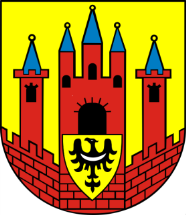 Nr postępowania: RG.272.4.2022 (Oznaczenie sprawy)SPECYFIKACJA WARUNKÓW ZAMÓWIENIAZAMAWIAJĄCY:GMINA PRZEWÓZUL. PLAC PARTYZANTÓW 168-132 PRZEWÓZNIP: 9281934241W postępowaniu o udzielenie zamówienia publicznego prowadzonego w trybie podstawowym zgodnie z art. 275.pkt 1 ustawy z 11 września 2019 r. - Prawo zamówień publicznych (Dz. U. z 2021 r. poz. 1129) – dalej PZP przedmiotem którego jest:„Budowa sieci kanalizacji sanitarnej w m.Piotrów”Przedmiotowe postępowanie prowadzone jest przy użyciu środków komunikacji elektronicznej.Składanie ofert następuje za pośrednictwem Formularza do złożenia lub wycofania oferty dostępnego na ePUAP i udostępnionego na miniPortal pod adresem internetowym: https://miniportal.uzp.gov.pl/, https://epuap.gov.pl/wps/portalPRZEWÓZ, 23.08.2022 R.Wójt Gminy Przewóz Mariusz Strojny (podpis na oryginale)Zamawiający: GMINA PRZEWÓZul. Plac Partyzantów 168-132 Przewóztel. 68 362 32 78, Adres skrzynki ePUAP:  /mp10y59xwh/SkrytkaESPadres strony internetowej Zamawiającego: https://przewoz.com.pl  adres e-mail: urzadgminy@przewoz.com.pl  Godziny urzędowania:  poniedziałek od 7:00 do 16:00,   wtorek, środa, czwartek od 7:00 do 15:00,  piątek od 7:00 do 14:00.  Kierownik Zamawiającego: Wójt Gminy Przewóz.  Komórki organizacyjne prowadzące sprawę:  Referat Gospodarki Urzędu Gminy  w Przewozie. Załączniki do SWZ:zał. nr 1 – Formularz oferty – składany z ofertązał. 1 A – kosztorys ofertowy (roboty drogowe)zał. nr 2 – Oświadczenie Wykonawcy o spełnianiu warunków udziału w postępowaniu orazniepodleganiu wykluczeniu z postępowania składane na podstawie art. 125 ust. 1 ustawy – składane z ofertązał. nr 3 – Zobowiązanie składane na podstawie art. 118 ust. 3 ustawy z dnia 11 września 2019 r. Prawo zamówień publicznych (Dz. U. z 2021r., poz.1129 z późn.zm) przez podmioty udostępniające Wykonawcy zasoby na zasadach określonych w art. 118 ustawy pzp – składane z ofertą jeżeli dotyczyzał. nr 4 – Oświadczenie o spełnianiu warunków udziału w postępowaniu oraz niepodleganiu wykluczeniu z postępowania składane na podstawie art. 125 ust. 1 ustawy przez podmioty udostępniające Wykonawcy zasoby na zasadach określonych w art. 118 ustawy pzp – składane z ofertą jeżeli dotyczyZał. nr 5 – Oświadczenie składane na podstawie art. 117 ust. 4 ustawy z dnia 11 września 2019 r.Prawo zamówień publicznych (Dz. U. z 2021r., poz.1129 z późn.zm) przez Wykonawców wspólnie ubiegających się o zamówienie – składane z ofertą jeżeli dotyczyzał. nr 6 – Oświadczenie o przynależności bądź braku przynależności do tej samej grupy kapitałowej– składane na wezwanie ZamawiającegoZał. nr 7 – Wykaz robót – składany na wezwanie Zamawiającegozał. nr 8 – Wykaz osób skierowanych do realizacji zamówienia – składany na wezwanie Zamawiającego- zał. nr 9 – Wzór umowyZał. nr 10 – OPZ/ dokumentacja projektowaPostępowanie prowadzone jest w trybie podstawowym zgodnie z art. 275 pkt 1 na ustawyz dnia 11 września 2019 r. Prawo zamówień publicznych (Dz.U. z 2021 r. poz. 1129 ze zm.), zwanej dalej ustawą Pzp.W sprawach nieuregulowanych w SWZ zastosowanie mają przepisy ustawy Pzp.Zgodnie z art. 20 ust. 1 i 2 ustawy Pzp postępowanie prowadzi się pisemnie ( przez pisemność należy rozumieć sposób wyrażania informacji przy użyciu wyrazów, cyfr lub innych znaków pisarskich, które można odczytać powielić, w tym przekazywanych przy użyciu środków komunikacji elektronicznej ), w języku polskim.Zgodnie z art. 8 ust.1 ustawy Pzp do czynności podejmowanych przez Zamawiającego oraz Wykonawców w postępowaniu o udzielenie zamówienia oraz do umów w sprawach zamówień publicznych stosuje się przepisy ustawy z dnia 23 kwietnia 1964 r. kodeks cywilny (Dz.U. z 2020 poz. 1740 ze zm.) jeżeli przepisy ustawy Pzp nie stanowią inaczej.Zamawiający nie dopuszcza składania ofert częściowych.Zamawiający nie dopuszcza składania ofert wariantowych oraz w postaci katalogów elektronicznych.Zamawiający nie przewiduje udzielenia zamówień, o których mowa w art. 214 ust 1 pkt 7,8 ustawy Pzp.Zamawiający nie zastrzega możliwości ubiegania się o udzielenie zamówienia wyłącznie przez wykonawców o których mowa w art. 94 ustawy. Pzp.Zamawiający nie przewiduje aukcji elektronicznej.Zamawiający nie prowadzi postępowania w celu zawarcia umowy ramowej.Zamawiający, zgodnie z przepisem art. 95 ust 1 ustawy Pzp, wymaga zatrudnienia przez Wykonawcę, Podwykonawców przez cały okres realizacji zamówienia na podstawie stosunku pracy, osób wykonujących w zakresie realizacji zamówienia czynności polegających na wykonaniu robót budowlanych związanych z budową nawierzchni utwardzonych, jeżeli wykonanie tych czynności polega na wykonywaniu pracy w sposób określony w art. 22 § 1 ustawy z dnia 26 czerwca 1974 r. Kodeks pracy (Dz.U. 2020 r. poz. 1320), chyba że osoba ta wykonuje rzeczową umowę w ramach jednoosobowej działalności gospodarczej względnie samodzielnie przystąpiła do wykonania umowy (podmiot nie będący przedsiębiorcą) lub jako wspólnik spółki cywilnej albo wykonuje funkcję członka zarządu spółki kapitałowej lub jest wspólnikiem spółki osobowej, która to spółka jest Wykonawcą.Wyłoniony wykonawca zobowiązany jest przedłożyć Zamawiającemu przed podpisaniem umowy oświadczenie wykonawcy lub podwykonawcy o zatrudnieniu pracowników na podstawie umowy o pracę zawierające informację niezbędne do weryfikacji zatrudnienia w szczególności: imię i nazwisko zatrudnionego pracownika, datę zawarcia umowy, rodzajumowy o pracę i zakres obowiązków pracownika. Informacje na temat uprawnień kontrolnych oraz sankcji z tytułu niespełnienia wymagań zawarte są we wzorze umowy.Zamawiający wymaga aby osoby wskazane przez wykonawcę, które będą uczestniczyć  w wykonywaniu zamówienia i kontaktować się z Zamawiającym w trakcie realizacji przedmiotu zamówienia, władały językiem polskim w stopniu komunikatywnym. W przypadku gdy ww. osoby nie będą władały językiem polskim, w trakcie realizacji umowy i dla potrzeb realizacji przedmiotu zamówienia Wykonawca zobowiązany jest zapewnić tłumacza na własny koszt i własnym staraniem.Zamawiający nie wymaga złożenia oferty po odbyciu wizji lokalnej lub sprawdzeniu dokumentów niezbędnych do realizacji zamówienia, o których mowa w art. 131 ust 2 ustawy Pzp.Wyłoniony wykonawca zobowiązany jest w ramach realizacji zamówienia do utylizacji gruzu i innych odpadów nienadających się do wykorzystania, w miejscach zorganizowanego składowania odpadów zgodnie z ustawą o odpadach z dnia 14 grudnia 2012 r. (tj. Dz.U. z 2021 r. poz 779) oraz Rozporządzeniem Ministra Klimatu z dnia 2 stycznia 2020 r. w sprawie katalogu odpadów (Dz.U. z 2020 poz 10 ze zm)Wyłoniony wykonawca oświadcza, że od momentu zawarcia umowy będzie posiadaczem i wytwórcą odpadów powstałych w związku z realizacją zamówienia, przez co koszty  i obowiązki wynikające z postanowień ustawy z dnia 14 grudnia 2021 r. o odpadach ( t.j. Dz.U. 2021 r. poz. 997 ze zm.) obciążają Wykonawcę.Wyłoniony wykonawca zobowiązany jest realizować przedmiot zamówienia zgodnie   z wymaganiami w zakresie elektromobilności, o których mowa w ustawie z dnia 11 stycznia 2018 r. o elektromobilności i paliwach alternatywnych ( Dz.U. z 2021 r. poz. 110 ze zm.)Przedmiotem zamówienia jest : „ Budowa sieci kanalizacji sanitarnej w m. Piotrów” na podstawie pozwolenia na budowę nr 295/2022 z dnia 18.07.2022 r.Szczegółowy opis przedmiotu zamówienia oraz sposób jego realizacji zawiera załącznik nr 10 do SWZ.  UWAGA: w kosztorysie ofertowym Zamawiający zawarł zakres rzeczowy dotyczący przyłączenia do sieci budynku wspólnoty mieszkaniowej Piotrów 30 D  zlokalizowanego na dz. ew.100/3, którego układ zawierać będzie osobne opracowanie projektowe na etapie wykonawczym. Zamawiający nie dopuszcza możliwości składania ofert częściowych. Zgodnie z art. 91 ust 2 ustawy pzp Zamawiający informuje, że nie dokonał podziału zamówienia na części ze względu na specyfikacje zamówienia, jego celowość i potrzebę skoordynowania wszystkich działań. Podzielenie	zamówienia	na	części	spowodowałoby	konieczność	zaangażowania w realizację robót budowlanych kilku Wykonawców i skutkowałoby nadmiernymi trudnościami w skoordynowaniu ich działań. W rezultacie mogłoby grozić nieprawidłową realizacją całego zamówienia. Przy podziale na części każdy z wykonawców mógłby organizować niezależne zaplecze, sprowadzać swoje maszyny i urządzenia budowlane oraz zatrudniać pracowników co wpłynęłoby na zwiększenie kosztów zamówienia. Brak podziału przedmiotowego zamówienia na części nie narusza konkurencji i ograniczenia możliwości ubiegania się o zamówienie mniejszym podmiotom, w szczególności małym i średnim przedsiębiorstwom.Wykonawca na przedmiot zamówienia udzieli minimalnej gwarancji wynoszącej 36 miesięcy liczony od dnia następnego po dniu odbioru przedmiotu umowy .Uwaga: Okres gwarancji na przedmiot zamówienia ( wydłużenie) stanowi jedno z kryteriów oceny ofert i podlega punktacji.Kod CPV : 45000000-7 Roboty budowlaneZamawiający informuje, iż mogące wystąpić w SWZ wraz z załącznikami wskazania nazw zwyczajowych, znaków towarowych, nazw producentów, zdjęć w zamieszczonych elementach opisu przedmiotu zamówienia służy wyłącznie określeniu cech wizualnych, technicznych i jakościowych. Użyte w SWZ wraz z załącznikami nazwy produktów, znaki towarowe, patenty lub pochodzenie należy traktować jako przykładowe - Zamawiający dopuszcza zastosowanie produktów (materiałów, sprzętów) równoważnych. Za produkt równoważny uznaje się produkt, który będzie miał te same cechy funkcjonalne, wizualne, materiałowe i techniczne co konkretny produkt wskazany w SWZ lecz jest oznaczony innym znakiem towarowym, patentem lub pochodzeniem. Jakość produktu równoważnego nie może być gorsza od opisanego w przedmiocie zamówienia, w żadnym stopniu nie może obniżać standardu i nie może zmienić zasad oraz rozwiązań technicznych przyjętych w niniejszej SWZ, a tym samym pozbawiać Użytkownika żadnych wydajności, funkcjonalności, użyteczności opisanych lub wynikających ze SWZ. Wykonawca, który do wyceny oferty przyjmie rozwiązania (produkty) równoważne jest zobowiązany udowodnić równoważność przyjętych rozwiązań, w tym sprzętu i materiałówZawarte w niniejszej SWZ wraz z załącznikami informacje na temat parametrów i funkcji są danymi minimalnymi - Zamawiający dopuszcza zaoferowanie produktów o rozszerzonych funkcjach i lepszych parametrach, pod warunkiem, iż spełniają one minimalne wymagania określone w niniejszym zamówieniuW przypadku konieczności w trakcie realizacji umowy, Wykonawca zobowiązany jest do przygotowania na własny koszt szczegółowych projektów technologicznych, projektów uzupełniających i innych niezbędnych opracowań do realizacji całości robót.Wynagrodzenie Wykonawcy określa się w formie kwoty ryczałtowej, która zawierać będzie łączną cenę robót niezbędnych do realizacji zadania zgodnie z Opisem przedmiotu Zamówienia.Ustalona w umowie wysokość wynagrodzenia ryczałtowego jest ostateczna, niezależnie od rozmiaru robót budowlanych oraz ponoszonych przez Wykonawcę kosztów ich realizacji.Za ustalenie ilości robót oraz za sposób kalkulacji wynagrodzenia ryczałtowego odpowiada wyłącznie Wykonawca. Niedoszacowanie oraz brak rozpoznania zakresu przedmiotu zamówienia nie może być podstawą żądania zmiany wynagrodzenia ryczałtowego.Zamawiający załącza w celach pomocniczych kosztorysy robót z zastrzeżeniem, że ilości podane w kosztorysach nie są podstawą wyceny przedmiotu zamówienia dla wykonawcy, a jedynie maja na celu określenie technologii wykonania robót.Zgodnie z art. 118 ustawy Pzp Wykonawca może w celu potwierdzenia spełniania warunkówudziału w postępowaniu o których mowa w pkt. V SWZ w stosownych sytuacjach oraz w odniesieniu do konkretnego zamówienia lub jego części polegać na zdolnościach technicznych podmiotów udostępniających zasoby, niezależnie od charakteru prawnego łączących go z nimi w stosunków prawnych.Uwaga: Wykonawca nie może, po upływie terminu składania ofert, powoływać się na zdolności lub sytuację podmiotów udostępniających zasoby, jeżeli na etapie składania ofert nie polegał on w danym zakresie na zdolnościach lub sytuacji podmiotów udostępniających zasobyWymagania dotyczące polegania na zdolnościach lub sytuacjach innych podmiotów, o których mowa w ust. 1:Wykonawca, który polega na zdolnościach lub sytuacji innych podmiotów musi udowodnić Zamawiającemu, że realizując zamówienie, będzie dysponował niezbędnymi zasobami tych podmiotów, w szczególności przedstawiając zobowiązanie tych podmiotów do oddania mu do dyspozycji niezbędnych zasobów na potrzeby realizacji zamówienia – załącznik nr 3 do SWZZamawiający ocenia, czy udostępnione wykonawcy przez podmioty udostępniające zasoby zdolności techniczne pozwalają na wykazanie przez wykonawcę spełnianie warunków udziału w postępowaniu, a także bada, czy nie zachodzą wobec tego podmiotu podstawy wykluczenia, o których mowa w pkt. VI SWZ.Jeżeli zdolności techniczne podmiotu udostępniającego zasoby nie potwierdzą spełniania warunków udziału w postępowaniu lub zachodzą wobec tego podmiotu podstawy do wykluczenia, zamawiający żąda aby wykonawca w terminie określonym przez Zamawiającego zastąpił ten podmiot innym podmiotem lub podmiotami albo wykazał, że samodzielnie spełnia warunku udziału w postępowaniu. Wykonawca nie może po upływie terminu składnia ofert powoływać asie na zasoby innego podmiotu/podmiotów , jeżeli na etapie składani ofert nie polegał on w danym zakresie na zdolnościach lub sytuacji podmiotów udostępniających zasoby.W celu oceny, czy wykonawca polegając na zdolnościach lub sytuacji innych podmiotów na zasadach określonych w ust 2, będzie dysponował niezbędnymi zasobami w stopniu umożliwiającym należyte wykonanie zamówienia publicznego oraz oceny, czy stosunek łączący wykonawcę z tymi podmiotami gwarantuje rzeczywisty dostęp do ich zasobów, a także w celu wykazania braku wobec tych podmiotów podstaw do wykluczenia oraz spełnia warunków udziału w postępowaniu Zamawiający będzie żądał od podmiotu udostępniającego zasoby dokumentów, o których mowa w pkt. VII 1.4), VII.1.6) – dokumenty składane z ofertąWykonawca może powierzyć wykonanie części zamówienia podwykonawcy (podwykonawcom) zgodnie z art. 462 ust 1 Pzp.Zamawiający wymaga aby w przypadku powierzenia części zamówienia podwykonawcom, Wykonawca wskazał w ofercie części zamówienia, których wykonanie zamierza powierzyć podwykonawcom oraz podał ( o ile są mu wiadome na tym etapie) nazwy tych podwykonawców.Zamawiający nie zastrzega obowiązku wykonania przez wykonawcę kluczowych części dostawy. Zamawiający nie będzie badał, czy wobec podwykonawcy niebędącego podmiotem udostępniającym zasoby zachodzą podstawy wykluczenia.Powierzenie wykonania części zamówienia podwykonawcom nie zwalnia wykonawcy z odpowiedzialności za należyte wykonanie zamówienia.Powierzenie wykonania części przedmiotu zamówienia Podwykonawcy, Podwykonawcom wymaga zawarcia umowy o podwykonawstwo.Termin wykonania zamówienia do 31.03.2023O udzielenie zamówienia mogą ubiegać się Wykonawcy, którzy nie podlegają wykluczeniu nazasadach określonych w SWZ oraz spełniają określone przez Zamawiającego warunki udziału w postępowaniu.UWAGA: Wykonawca nie może podlegać wykluczeniu z postępowania o udzielenie zamówienia na podstawie art. 7 ust. 1 ustawy z dnia 13 kwietnia 2022 r. o szczególnych rozwiązaniach w zakresie przeciwdziałania wspieraniu agresji na Ukrainę oraz służących ochronie bezpieczeństwa narodowego (Dz. U z 2022r, poz. 835).O udzielenie zamówienia mogą ubiegać się wykonawcy którzy spełniają warunki udziału w postępowaniu w zakresie: Zdolności do występowania w obrocie gospodarczym – Zamawiający nie określa warunku.Uprawnień do prowadzenia określonej działalności gospodarczej lub zawodowej o ile wynika to z odrębych przepisów – Zamawiający nie określa warunku.Sytuacji ekonomicznej lub finansowej – Zamawiający nie określa warunku.Zdolności technicznej lub zawodowej:Zamawiający uzna warunek za spełniony jeżeli wykonawca wykaże, że w okresie ostatnich 5 lat liczonych wstecz od dnia, w którym upływa termin składania ofert a jeżeli okres prowadzenia działalności jest krótszy – w tym okresie wykonał co najmniej 1 ( jedno) zamówienie polegające na budowie lub przebudowie sieci kanalizacyjnej o wartości co najmniej 500 000,00 zł brutto (słownie: pięćset tysięcy złotych 00/100)”Uwaga: W przypadku wykonawców wspólnie ubiegających się o zamówienie, warunek musi spełniać samodzielnie w całości co najmniej jeden z wykonawców wspólnie ubiegających się o zamówienia.Jeżeli wykonawca w celu potwierdzenia spełniania ww. warunku polega na zdolnościach technicznych lub zawodowych innego podmiotu, powyższy warunek zostanie spełniony jeżeli podmiot ten spełnia go w całości tzn. gdy zakres wymagany faktycznie został spełniony przez podmiot udostępniający zasoby a nie jego współpartnera, współpartnerów.W przypadku gdy jakakolwiek wartość dotycząca powyższego warunku będzie wyrażona w walucie obcej (innej niż polska) zostanie ona przeliczona wg tabeli A kursów średnich walut obcych NBP z dnia publikacji ogłoszenia o zamówieniu w Biuletynie Zamówień Publicznych.Zamawiający uzna warunek za spełniony, jeżeli Wykonawca wykaże, że będzie dysponował ( skieruje do realizacji zamówienia) min. 1 osobą (pełniącą funkcję kierownika budowy) posiadającą uprawnienie do kierowania robotami budowlanymi w specjalności bez ograniczeń oraz posiadającego doświadczenie zawodowe na stanowisku kierowniczym.kierownikiem robót instalacyjnych posiadającym uprawnienia budowlane do kierowania robotami budowlanymi bez ograniczeń w specjalności instalacyjnej sanitarnej.Uwaga: W przypadku wykonawców wspólnie ubiegających się o zamówienie, warunek musi spełniać samodzielnie w całości co najmniej jeden z wykonawców wspólnie ubiegających się o zamówienia.Jeżeli wykonawca w celu potwierdzenia spełniania ww. warunku polega na zdolnościach technicznych lub zawodowych innego podmiotu, powyższy warunek zostanie spełniony jeżeli podmiot ten spełnia go w całości tzn. gdy zakres wymagany faktycznie został spełniony przez podmiot udostępniający zasoby a nie jego współpartnera, współpartnerów.Uwaga:Zamawiający określając wymogi w zakresie posiadanych uprawnień budowlanych, dopuszcza odpowiadające im uprawnienia budowlane, które zostały wydane na podstawie wcześniej obowiązujących przepisów lub odpowiadające im uprawnienia wydane obywatelom państw Europejskiego Obszaru Gospodarczego oraz Konfederacji Szwajcarskiej , z zastrzeżeniem art. 12a oraz innych przepisów ustawy Prawo Budowlane oraz ustawy z dnia 22 grudnia 2015 r. o zasadach uznawania kwalifikacji zawodowych nabytych w państwach członkowskich Unii Europejskiej (Dz. U. 2021 poz 1646) lub posiadać prawo świadczenia usług trans granicznych zgodnie z ustawa z dnia 15 grudnia 2000 r. o samorządach zawodowych architektów oraz inżynierów budownictwa (tj. Dz.U. z 2019 r. poz. 1117O udzielenie zamówienia mogą ubiegać się wykonawcy, którzy nie podlegają wykluczeniu napodstawie przepisów art. 108 ust 1:Na podstawie obligatoryjnych przesłanek wykluczenia z postępowania określonych w art. 108 ust 1 ustawy pzp z postępowania o dzielenie zamówienia wyklucza się wykonawcęz zastrzeżeniem art. 110 ust 1 ustawy Pzp :Wykonawcę będącego osobą fizyczną, którego prawomocnie skazano za przestępstwo:udziału w zorganizowanej grupie przestępczej albo związku mającym na celu popełnienie przestępstwa lub przestępstwa skarbowego, o którym mowa w art. 258 Kodeksu karnego,handlu ludźmi, o którym mowa w art. 189a Kodeksu karnego,o którym mowa w art. 228–230a, art. 250a Kodeksu karnego, w art. 46–48 ustawy z dnia 25 czerwca 2010 r. o sporcie (Dz. U. z 2020 r. poz. 1133 oraz z 2021r. poz. 2054) lub w art. 54 ust. 1–4 ustawy z dnia 12 maja 2011 r. o refundacji leków, środków spożywczych specjalnego przeznaczenia żywieniowego oraz wyrobów medycznych (Dz. U. z 2021 r. poz. 523, 1292, 1559 i 2054),”finansowania przestępstwa o charakterze terrorystycznym, o którym mowa w art. 165a Kodeksu karnego, lub przestępstwo udaremniania lub utrudniania stwierdzenia przestępnego pochodzenia pieniędzy lub ukrywania ich pochodzenia, o którym mowa w art. 299 Kodeksu karnego;o charakterze terrorystycznym, o którym mowa w art. 115 § 20 Kodeksu karnego, lub mające nacelu popełnienie tego przestępstwa,powierzenia wykonywania pracy małoletniemu cudzoziemcowi, o którym mowa w art. 9 ust. 2 ustawy z dnia 15 czerwca 2012 r. o skutkach powierzania wykonywania pracy cudzoziemcom przebywającym wbrew przepisom na terytorium Rzeczypospolitej Polskiej (Dz. U. poz. 769),przeciwko obrotowi gospodarczemu, o których mowa w art. 296–307 Kodeksu karnego, przestępstwo oszustwa, o którym mowa w art. 286 Kodeksu karnego, przestępstwo przeciwko wiarygodności dokumentów, o których mowa w art. 270–277d Kodeksu karnego, lub przestępstwo skarbowe,o którym mowa w art. 9 ust. 1 i 3 lub art. 10 ustawy z dnia 15 czerwca 2012 r.o skutkach powierzania wykonywania pracy cudzoziemcom przebywającym wbrew przepisom na terytorium Rzeczypospolitej Polskiej,– lub za odpowiedni czyn zabroniony określony w przepisach prawa obcego;Wykonawcę, jeżeli urzędującego członka jego organu zarządzającego lub nadzorczego, wspólnika spółki w spółce jawnej lub partnerskiej albo komplementariusza w spółce komandytowej lub komandytowo-akcyjnej lub prokurenta prawomocnie skazano za przestępstwo, o którym mowa w pkt. VI.2.1) powyżejWykonawcę, wobec którego wydano prawomocny wyrok sądu lub ostateczną decyzję administracyjną o zaleganiu z uiszczeniem podatków, opłat lub składek na ubezpieczenie społeczne lub zdrowotne, chyba że wykonawca odpowiednio przed upływem terminu do składania wniosków o dopuszczenie do udziału w postępowaniu albo przed upływem terminu składania ofert dokonał płatności należnych podatków, opłat lub składek na ubezpieczenie społeczne lub zdrowotne wraz z odsetkami lub grzywnami lub zawarł wiążące porozumienie w sprawie spłaty tych należności;Wykonawcę, wobec którego prawomocnie orzeczono zakaz ubiegania się o zamówienia publiczne;Wykonawcę, jeżeli Zamawiający może stwierdzić, na podstawie wiarygodnych przesłanek, że wykonawca zawarł z innymi wykonawcami porozumienie mające na celu zakłócenie konkurencji, w szczególności jeżeli należąc do tej samej grupy kapitałowej w rozumieniu ustawy z dnia 16 lutego 2007 r. o ochronie konkurencji i konsumentów, złożyli odrębne oferty, oferty częściowe lubwnioski o dopuszczenie do udziału w postępowaniu, chyba że wykażą, że przygotowali te ofertylub wnioski niezależnie od siebie;Wykonawcę, jeżeli, w przypadkach, o których mowa w art. 85 ust. 1 ustawy pzp, doszło do zakłócenia konkurencji wynikającego z wcześniejszego zaangażowania tego wykonawcy lub podmiotu, który należy z wykonawcą do tej samej grupy kapitałowej w rozumieniu ustawy z dnia16 lutego 2007 r. o ochronie konkurencji i konsumentów, chyba że spowodowane tym zakłócenie konkurencji może być wyeliminowane w inny sposób niż przez wykluczenie wykonawcy z udziału w postępowaniu o udzielenie zamówienia;Wykonawca może zostać wykluczony przez Zamawiającego na każdym etapie postępowania o udzielenie zamówienia publicznego.Wykluczenie następuje zgodnie z art. 111 ustawy Pzp. Dokumenty i oświadczenia wymagane od wykonawcy składającego ofertę: (kompletna oferta)Wypełniony Formularz oferty wg. załącznika nr 1 do SWZ, oraz formularz szczegółowywypełniony wg. załącznika nr 1a do SWZ.UWAGA: Załącznik nr 1A do SWZ –stanowi integralną część OFERTY i nie podlega uzupełnieniu. Brak przedłożenia w/w skutkuje odrzuceniem oferty na podstawie art. 226 ust. 1 pkt. 5) ustawy Prawo zamówień publicznych.Odpis lub informacja z Krajowego Rejestru Sądowego Centralnej Ewidencji i Informacji lub innego właściwego rejestru w celu potwierdzenia że osoba działająca w imieniuwykonawcy jest umocowana do jego reprezentowania. Uwaga: Wykonawca nie jest zobowiązany do złożenia dokumentu w przypadku wskazania przez niego w formularzu oferty danych  umożliwiających  dostęp  do  tych  dokumentów  w  ogólnopolskich i bezpłatnych bazach danych z których możliwe jest uzyskanie tego dokumentu przez zamawiającego.Pełnomocnictwo lub inny dokument określający zakres umocowania do reprezentowania wykonawcy, o ile ofertę składa pełnomocnik wykonawcy, którego umocowanie nie wynika z dokumentu określonego w ust. 2)Dokumenty o których mowa w ust. 2 oraz 3 określające zakres umocowania do reprezentowania podmiotu udostępniającego zasoby, o ile wykonawca polega na zdolnościach technicznych lub zawodowych lub sytuacji finansowej lub ekonomicznej podmiotów udostępniających zasoby na zasadach określonych w art. 118 PzpDokumenty , o których mowa w ust. 2 oraz 3 określające zakres umocowania do reprezentowania wykonawców wspólnie ubiegających się o zmówienie, o ilę ofertę składają wykonawcy wspólnie ubiegający się o zamówienie.Wypełnione i podpisane przez Wykonawcę oświadczenie o spełnianiu warunków udziału w postępowaniu oraz nie podleganiu wykluczeniu z postępowania – zał. nr 2 do SWZ.Uwaga: W przypadku wykonawców wspólnie ubiegających się o zamówienie – współpartnerów ( np. konsorcja, spółki cywilne), oświadczenie to składa osobno każdy z współpartnerów.Wypełnione i podpisane przez podmiot udostępniający zasoby oświadczenie potwierdzające spełnianie warunków udziału w postępowaniu oraz niepodleganie wykluczeniu z postępowania o ile wykonawca polega na zdolnościach technicznych lub zawodowych lub sytuacji finansowej lub ekonomicznej podmiotów udostępniających zasoby na zasadach określonych w art. 118 pzp – załącznik nr 4 do SWZ.Pisemne zobowiązanie wg. załącznika nr 3 do SWZ o ile wykonawca polega na zdolnościach technicznych lub zawodowych lub sytuacji ekonomicznej lub finansowej podmiotu udostępniającego zasoby na zasadach określonych w art. 118 ustawy Pzp.Oświadczenie, o którym mowa w pkt. VIII SWZ o ile ofertę składają wykonawcy wspólnie ubiegający się o zamówienie – załącznik nr 5 do SWZ.Dokumenty i oświadczenia wymagane od wykonawcy, którego oferta została najwyżej oceniona:Oświadczenie w zakresie art. 108 ust 1 pkt 5 ustawy Pzp o braku przynależności do tej samej grupy kapitałowej w rozumieniu ustawy z dnia 16 lutego 2007 r. o ochronie konkurencji i konsumentów (Dz.U. 2020 poz. 1076 ze zm.) z innym Wykonawcą, który złożył odrębną ofertę, albo oświadczenia o przynależności do tej samej grupy kapitałowej wraz z dokumentami lub informacjami potwierdzającymi przygotowanie oferty niezależnie od innego wykonawcy należącego do tej samej grupy kapitałowej – załącznik nr 6 do SWZ.Wykaz  robót  budowlanych  w  celu  potwierdzenie  spełniana  warunku  udziału w postępowaniu o którym mowa w pkt. V.2.4)A)–– załącznik nr 7 do SWZ, wrazz załączeniem dowodów określających czy te roboty budowlane zostały wykonane należycie, przy czym dowodami o których mowa sa referencje bądź inne dokumenty sporządzone przez podmiot, na rzecz którego roboty budowlane zostały wykonane, a jeżeli wykonawca z przyczyn niezależnych od niego nie jest w stanie uzyskać tych dokumentów – inne odpowiednie dokumenty.Wykaz osób skierowanych przez wykonawcę do realizacji zamówienia odpowiedzialnych za kierowanie robotami budowlanymi – w celu potwierdzenie spełniania warunku udziału w postępowaniu, o których mowa w plt. V.2.4).B) zgodnie z załącznikiem nr 8 do SWZ wraz z informacjami na temat ich kwalifikacji zawodowych, uprawnień, doświadczenia i wykształcenia niezbędnego do wykonywania zamówienia publicznego a także zakresu wykonywanych przez nich czynności oraz informacją o podstawie dysponowania tymi osobami.Wszystkie dokumenty składane w postępowaniu w tym oferta dokumenty i oświadczenia potwierdzające spełnianie warunków udziału w postępowaniu oraz brak podstaw do wykluczenia (podmiotowe środki dowodowe) muszą być zgodnie z wymaganiami określonymi w rozporządzeniu Ministra Rozwoju, Pracy i Technologii z dnia 23 grudnia 2020r. w sprawie podmiotowych środków dowodowych oraz innych dokumentów i oświadczeń, jakich może żądać Zamawiający od wykonawcy ( Dz. U. 2020 r. 2415)Wykonawcy mogą wspólnie ubiegać się o zamówienie.Oferta przedstawiona przez dwóch lub więcej wykonawców (współpartnerów) wchodzących w skład konsorcjum lub spółki cywilnej musi być przedstawiona jako jedna oferta, od jednego podmiotu i spełniać następujące wymagania:Współpartnerzy zgodnie z art. 58 ust 2 ustawy Pzp musza ustanowić pełnomocnika (lidera) do reprezentowania ich w postępowaniu o udzielenie niniejszego zamówienia albo do reprezentowania ich w postępowaniu i zawarcia umowy w sprawie zamówienia publicznego. Umocowanie musi zostać przedłożone wraz z ofertą - treść pełnomocnictwa powinna dokładnie określać zakres umocowania.W odniesieniu do warunków udziału w postępowaniu określonych w pkt VI SWZ, wykonawcy wspólnie ubiegający się o zamówienie mogą polegać na zdolnościach tych współpartnerów, którzy wykonują dostawy do realizacji, których te zdolności są wymagane.Zgodnie z art. 117 ust 4 ustawy Pzp wykonawcy wspólnie ubiegający się o zamówienie musza złożyć wraz z ofertą oświadczenie zgodnie z załącznikiem nr 5 do SWZ, z którego treści wyraźnie będzie wynikać z zachowaniem pkt 2) które dostawy wykonują poszczególni współpartnerzy.Oferta musi być podpisana w taki sposób, by prawnie zobowiązywać wszystkich współpartnerów.Wszelka korespondencja dokonywana będzie wyłącznie z pełnomocnikiem (liderem)Wypełniając formularz oferty jak również inne dokumenty powołujące się na Wykonawcę w miejscu „nazwa i adres” należy wpisać dane dotyczące wszystkich współpartnerów a nie ich pełnomocnika – lidera lub jednego z współpartnerów.Oferta (oraz wszystkie załączniki) musi być sporządzona w sposób staranny, czytelnyi trwały, w języku polskim, w formacie danych: .pdf, .doc, .docx, .rtf, .txt, .odt w formie elektronicznej tj. opatrzonej podpisem kwalifikowanym lub w postaci elektronicznej opatrzonej podpisem zaufanym lub podpisem osobistym – Zamawiający zaleca format pdf.	Sposób sporządzenia dokumentów elektronicznych i ich przekazywania musi być zgodny z wymaganiami określonymi w rozporządzeniu Prezesa Rady Ministrów z dnia 30 grudnia 2020 r. w sprawie sposobu sporządzania i przekazywania informacji oraz wymagań technicznych dla dokumentów elektronicznych oraz środków komunikacji elektronicznej w postępowaniu o udzielenie zamówienia publicznego lub konkursie (Dz.U. 2020 r. poz. 2452).W przypadku gdy dokumenty elektroniczne zawierają informacje stanowiące tajemnicę przedsiębiorstwa w rozumieniu przepisów ustawy z dnia 16 kwietnia 1993 r. o zwalczaniu nieuczciwej konkurencji (Dz. U. z 2020 r. poz. 1913), Wykonawca, w celu utrzymania w poufności tych informacji, przekazuje je w wydzielonym i odpowiednio oznaczonym pliku.W przypadku przekazywania dokumentu elektronicznego w formacie poddającym dane kompresji (skompresowany folder do jednego pliku archiwum (ZIP), opatrzenie pliku zawierającego skompresowane dokumenty kwalifikowanym podpisem elektronicznym, podpisem zaufanym lub podpisem osobistym jest równoznaczne z opatrzeniem wszystkich dokumentów zawartych w tym pliku podpisem kwalifikowanym.Dokumenty elektroniczne, o których mowa w niniejszej SWZ muszą spełniać łącznie następujące wymagania:być utrwalone w sposób umożliwiający ich wielokrotne odczytanie, zapisanie i powielenie, a także przekazanie przy użyciu środków komunikacji elektronicznej lub na informatycznym nośniku danych;umożliwiać prezentację treści w postaci elektronicznej, w szczególności przez wyświetlenie tej treści na monitorze ekranowym;umożliwiać prezentację treści w postaci papierowej, w szczególności za pomocą wydruku;zawierać dane w układzie niepozostawiającym wątpliwości co do treści i kontekstu zapisanych informacji.Ofertę należy sporządzić na formularzu oferty, który stanowi załącznik nr 1 do SWZ lub według takiego schematu.Wykonawca może złożyć tylko jedną ofertę, która musi odpowiadać treści SWZ.Do przygotowania oferty konieczne jest posiadanie przez osobę upoważnioną do reprezentowania Wykonawcy kwalifikowanego podpisu elektronicznego, podpisu osobistego lub podpisu zaufanego.Wykonawca zamierzający wziąć udział w postępowaniu o udzielenie zamówienia publicznego musi posiadać konto na ePUAP. Wykonawca posiadający konto na ePUAP ma dostęp do formularzy: złożenia, zmiany, wycofania oferty lub wniosku oraz do formularza komunikacji dostępnych na miniPortalu.Wymagania techniczne i organizacyjne wysyłania i odbierania korespondencji elektronicznej przekazywanej przy ich użyciu opisane zostały z Regulaminie korzystania z miniPortalu dostępnym pod adresem: https://miniportal.uzp.gov.pl/WarunkiUslugi oraz Regulaminie ePUAP dostępnym pod adresem: https://www.gov.pl/web/gov/warunki- korzystania.Wykonawca przystępując do niniejszego postępowania akceptuje warunki korzystania  z miniPortalu, określone w Regulaminie miniPortalu oraz zobowiązuje się korzystając z miniPortalu przestrzegać postanowień tego regulaminu.1.  W   postępowaniu   o   udzielenie   zamówienia   komunikacja   między Zamawiającyma Wykonawcami odbywa się przy użyciu miniPortalu https://miniPortal.uzp.gov.pl/, ePUAPu https://epuap.gov.pl/wps/portal,	e-mail	urzadgminy@przewoz.com.pl z  zastrzeżeniem    złożenia  oferty,  o  którą  należy  złożyć  w  formie  elektronicznej. Za pośrednictwem miniPortalu/ePuapu.Zamawiający zamierzający wziąć udział w postępowaniu o udzielenie zamówienia publicznego musi posiadać konto ePUAP. Wykonawca posiadający konto na ePUAP ma dostęp do:Formularza do złożenia, zmiany, wycofania oferty lub wniosku, orazFormularzu do komunikacji.Wymagania techniczne i organizacyjne wysyłania i odbierania korespondencji elektronicznej przekazywanej przy ich użyciu, opisane zostały w Regulaminie korzystania z miniPortalu dostępnym pod adresem https://miniportal.uzp.gov.pl/WarunkiUslugi oraz Regulaminie ePUAP pod adresem https://www.gov.pl/web/gov/warunki-korzystania.Wykonawca przystępując do niniejszego postępowania o udzielenie zamówienia publicznego, akceptuje warunki korzystania z miniPortalu, określone w Regulaminie miniPortalu oraz zobowiązuje się korzystając z miniPortalu przestrzegać postanowień tego regulaminu.Maksymalny rozmiar plików przesyłanych za pośrednictwem dedykowanych formularzy do: złożenia, zmiany i wycofania oferty oraz do komunikacji wynosi 150 MB.W postępowaniu o udzielenie zamówienia korespondencja elektroniczna (inna  niż oferta Wykonawcy i załączniki do oferty) odbywa się elektronicznie za pośrednictwem dedykowanego formularza dostępnego na ePUAP oraz udostępnionego przez miniPortal (Formularz do komunikacji). Korespondencja przesłana za pomocą tego formularza nie może być szyfrowana.Zamawiający może również komunikować się z Wykonawcami za pomocą poczty elektronicznej, email: urzadgminy@przewoz.com.pl, nie dotyczy oferty oraz załączników do oferty.Zamawiający nie ponosi odpowiedzialności za niedostarczenie wiadomości do adresata ze względu na ochronę antywirusową i antyspamową, błędy w transmisji danych, w tym błędy spowodowane awariami systemów teleinformatycznych Wykonawcy, systemów zasilania lub tez okolicznościami zależnymi od operatora zapewniającego transmisje danych.Zamawiający nie przewiduje sposobu komunikowania się z Wykonawcami w inny sposób niż przy użyciu środków komunikacji elektronicznej, wskazanych w SWZ.Dokumenty elektroniczne, oświadczenia lub elektroniczne kopie dokumentów lub oświadczeń składane są przez Wykonawcę za pośrednictwem Formularza do komunikacji jako załączniki. Zamawiający dopuszcza również możliwość składania dokumentów elektronicznych, oświadczeń lub elektronicznych kopii dokumentów lub oświadczeń za pomocą poczty elektronicznej, na adres email:  urzadgminy@przewoz.com.pl  Sposób sporządzenia dokumentów elektronicznych, oświadczeń lub elektronicznych kopii dokumentów lub oświadczeń musi być zgody z wymaganiami określonymi w rozporządzeniu Prezesa Rady Ministrów z dnia 30 grudnia 2020 r. w sprawie sposobu sporządzania   i przekazywania informacji oraz wymagań technicznych dla dokumentów elektronicznych oraz środków komunikacji elektronicznej w postępowaniu o udzielenie zamówienia publicznego lub konkursie (Dz.U. z 2020 poz. 2452).Osobą po stronie Zamawiającego uprawnioną do porozumiewania się z Wykonawcami w sprawach niniejszego postępowania jest Damian Hałabura, e-mail: urzadgminy@przewoz.com.pl Nie dotyczyZaszyfrowaną ofertę należy złożyć w terminie do dnia 8.09.2022 r. godz. 10:00Szyfrowanie oferty należy przeprowadzić bezpośrednio na stronie postępowania na miniPortalu lub poprzez wyszukanie niniejszego postępowania na Liście wszystkich postępowań na miniPortalu. Sposób szyfrowania i złożenia oferty został opisany w Instrukcji użytkownika dostępnej na miniPortalu (zamieszczonej pod adresem https://miniportal.uzp.gov.pl/Instrukcja_uzytkownika_miniPortal-ePUAP.pdf);Wykonawca składa ofertę w postępowaniu w formie elektronicznej , za pośrednictwem Formularza do złożenia, zmiany, wycofania oferty lub wniosku dostępnego na ePUAP https://epuap.gov.pl/wps/portal i udostępnionego również na miniPortalu https://miniportal.uzp.gov.pl/;Uwaga: Podpis złożony wyłącznie na Formularzu do złożenia, zmiany lub wycofania oferty, nie może wywierać skutków w odniesieniu do złożonej za jego pomocą oferty. Oferta zgodnie z art. 63 ustawy Pzp a nie formularz elektroniczny za pośrednictwem którego jest przekazana, musi zostać opatrzona właściwym podpisem.Wymagania techniczne i organizacyjne wysyłania i odbierania dokumentów w postaci elektronicznej (oferty) opisane zostały w Regulaminie korzystania z miniPortalu (zamieszczonym pod adresem https://miniportal.uzp.gov.pl/WarunkiUslugi) oraz Regulaminie ePUAP pod adresem https://www.gov.pl/web/gov/warunki-korzystania.Wykonawca przystępując do niniejszego postępowania o udzielenie zamówienia publicznego, akceptuje warunki korzystania z miniPortalu, określone w Regulaminie miniPortalu oraz zobowiązuje się korzystając z miniPortalu przestrzegać postanowień tego regulaminu;Maksymalny rozmiar plików przesyłanych za pośrednictwem dedykowanych formularzy do:złożenia, zmiany, wycofania oferty lub wniosku wynosi 150 MB;Wszelkie informacje stanowiące tajemnicę przedsiębiorstwa w rozumieniu ustawy z dnia 16 kwietnia 1993 r. o zwalczaniu nieuczciwej konkurencji (Dz.U. z 2020 r. poz. 1913), które Wykonawca zastrzeże jako tajemnicę przedsiębiorstwa, powinny zostać złożone     z	ofertą,	w	osobnym	pliku	wraz	z	jednoczesnym	zaznaczeniem	„Tajemnica przedsiębiorstwa”. Wykonawca zobowiązany jest, wraz z przekazaniem tych informacji, wykazać spełnienie przesłanek określonych w art. 11 ust. 2 ustawy z dnia 16 kwietnia 1993r. o zwalczaniu nieuczciwej konkurencji. Zaleca się, aby uzasadnienie zastrzeżenia informacji jako tajemnicy przedsiębiorstwa było sformułowane w sposób umożliwiający jego udostępnienie. Zastrzeżenie przez Wykonawcę tajemnicy przedsiębiorstwa bez uzasadnienia, będzie traktowane przez Zamawiającego jako bezskuteczne ze względu na zaniechanie przez Wykonawcę podjęcia niezbędnych działań w celu zachowania poufności objętych klauzulą informacji zgodniez postanowieniami art. 18 ust. 3 ustawy pzp;Ofertę wraz z plikami stanowiącymi załączniki do oferty ( oświadczenia), plik„Tajemnica przedsiębiorstwa”) i plik zawierający wadium w formie poręczenia lub gwarancji (o ile wadium jest wymagane), należy skompresować do jednego pliku archiwum (ZIP). Opatrzenie pliku zawierającego skompresowane dokumenty (archiwum (ZIP)) kwalifikowanym podpisem elektronicznym, podpisem zaufanym lub podpisem osoboistym jest równoznaczne z opatrzeniem wszystkich dokumentów zawartych w tym pliku podpisem kwalifikowanym. Podpisem zaufanym lub podpisem osobistym;Zamawiający informuje, iż zgodnie z art. 74 ust.  2 pkt 1 ustawy  pzp oferty  składane w postępowaniu o zamówienie publiczne są jawne i podlegają udostępnieniu od chwili ich otwarcia, z wyjątkiem informacji stanowiących tajemnicę przedsiębiorstwa w rozumieniu przepisów o zwalczaniu nieuczciwej konkurencji;Zgodnie z art. 18 ust. 3 ustawy pzp Wykonawca nie może zastrzec informacji, o których mowaw art. 222 ust. 5 ustawy pzp; Zamawiający nie bierze odpowiedzialności za sporządzenie i złożenie oferty w niewłaściwy sposób;Zamawiający odrzuci ofertę złożoną po terminie na podstawie art. 226 ust. 1 pkt 1 ustawy pzp.Oferta musi zawierać skalkulowaną stosownie do postanowień SWZ i podaną w walucie polskie (PLN).W formularzu oferty wykonawca zobowiązany jest podać adres skrzynki ePUAP, na którym prowadzona będzie korespondencja związana z postępowaniem (zaleca się aby był to ten sam adres, którego użyto przy złożeniu oferty) W przypadku braku możliwości przekazania informacji  związanych  z   postępowaniem   na   adres   skrzynki   ePUAP   podany  w ofercie (np. nierozpoznanie adresu przez ePUAP) Zamawiający przekaże korespondencję na adres, którego Wykonawca użył przy złożeniu oferty (adres nadawcy). W przypadku błędnie podanego adresu skrzynki ePUAP lub braku komunikacji z Wykonawcą zamawiający nie ponosi odpowiedzialności z tytułu nie otrzymania informacji związanych z postępowaniem.Za datę przekazania oferty, oświadczenia, o którym mowa w art. 125 ust. 1 PZP, podmiotowych środków dowodowych, przedmiotowych środków dowodowych oraz innych informacji, oświadczeń lub dokumentów, przekazywanych w postępowaniu, przyjmuje się datę ich przekazania na ePUAP. Na wypadek jakichkolwiek wątpliwości za datę przekazania Zamawiającemu korespondencji elektronicznej:oferty, jak też innego rodzaju składanych w niniejszym postępowaniu Zamawiającemu oświadczeń, dokumentów lub innego rodzaju informacji, za pośrednictwem miniPortal i ePUAP) – przyjmuje się datę (godzinę/minutę) ich przekazania na ePUAP (potwierdzenie z serwera pocztowego Zamawiającego);oświadczeń, dokumentów elektronicznych lub innego rodzaju informacjiprzesyłanych (jako dopuszczone stosownie do postanowień poniższych również) za pośrednictwem e-mail Zamawiającego – przyjmuje się datę (godzinę/minutę ) ich odbioru (odbioru wiadomości e-mail) przez serwer pocztowy Zamawiającego.Dokumenty i oświadczenia potwierdzające brak podstaw do wykluczenia musza być zgodne z wymaganiami określonymi w rozporządzeniu Ministra Rozwoju, Pracy i Technologii z dnia 23 grudnia 2020 r. w sprawie podmiotowych środków dowodowych oraz innych dokumentów lub oświadczeń, jakich może żądać zamawiający od Wykonawcy (Dz.U. 2020 r. poz. 2415)Sposób sporządzania oraz sposób przekazywania ofert , oświadczeń o których mowa w art. 125 ust 1 , podmiotowych środków dowodowych, przedmiotowych środków dowodowych oraz innych informacji, oświadczeń lub dokumentów przekazywanych w postępowaniu oudzieleniu zamówienia określony został w rozporządzeniu Prezesa Rady Ministrów z dnia 30 grudnia 2020 r. w sprawie sposobu sporządzania i przekazywania informacji oraz wymagańtechnicznych dla dokumentów elektronicznych oraz środków komunikacji elektronicznej w postępowaniu o udzielenie zamówienia publicznego lub konkursieWykonawca może do upływu terminu składania ofert wycofać ofertę za pośrednictwemFormularza do złożenia, zmiany, wycofania oferty lub wniosku dostępnego na ePUAPi udostępnionych również na miniPortalu. Sposób wycofania oferty został opisany w Instrukcji użytkownika dostępnej na miniPortalu.Wykonawca po upływie terminu do składania ofert nie może skutecznie wycofać złożonej oferty.Wykonawca jest związany z ofertą przez 30 dni tj. od dnia upływu terminu składania ofert dodnia 7.10.2022 r.Komisja przetargowa dokona otwarcia ofert w dniu 8.09.2022 r. o godz. 10:30 Otwarcieofert następuje po przeprowadzeniu ich deszyfrowania bezpośrednio na miniPortalu;W przypadku awarii systemu teleinformatycznego przy użyciu którego następuje otwarcie ofert, która spowoduje brak możliwości otwarcia ofert w terminie określonym w pkt 1 powyżej, otwarcie ofert nastąpi niezwłocznie po usunięciu awarii. O zmianie terminu otwarcia ofert Zamawiający poinformuje na stronie internetowej prowadzonego postępowania;Najpóźniej przed otwarciem ofert, Zamawiający udostępni na stronie internetowej prowadzonego postępowania informację o kwocie, jaką zamierza przeznaczyć na sfinansowanie zamówienia;Informacje dotyczące firm oraz adresów Wykonawców, którzy w wyznaczonym terminie złożyli oferty oraz informacje odczytane na otwarciu ofert Zamawiający zamieści niezwłocznie po otwarciu ofert na stronie internetowej prowadzonego postępowania.Wykonawca podaje cenę za realizacje przedmiotu zamówienia zgodnie ze wzoremFormularza oferty stanowiącego załącznik nr 1 do SWZ. Cenę z szczegółowego formularza (zał. nr 1a) należy przenieść do zał. nr 1. W przypadku rozbieżności w cenach w załącznikach nr 1 oraz 1A, Zamawiający jako cenę oferty uzna cenę wskazaną w zał. nr 1A do SWZCena ofertowa podana na Formularzu oferty jest ceną ostateczną, wyczerpującą wszelkie należności wykonawcy wobec zamawiającego związane z realizacją przedmiotu zamówienia.W cenie ofertowej należy uwzględnić wszelkie należności publiczno - prawne wykonawcy w tym cło ( wraz z kosztami dokonania zgłoszenia), podatek od towarówi usług (podatek Vat) oraz podatek akcyzowy, jeżeli na podstawie obowiązujących |  w Polsce przepisów prawa w tym przepisów ustawy z dnia 11 marca 2004 o podatku od towarów i usług – dalej zwana „ustawa o podatku Vat” – obowiązek zapłaty tych podatków z tytułu czynności wchodzących z zakres dostawy obciąża wykonawcę.Cenę  ofertową   należy  podać   w   formularzu  oferty   w   złotych  polskich  (PLN)   z dokładnością do dwóch miejsc po przecinku ( z za chowaniem zasad arytmetyki).Zamawiający nie przewiduje rozliczeń w walucie obcej.Jeżeli    została    złożona    oferta,    której    wybór    prowadziłby    do    powstania   u zamawiającego obowiązku podatkowego zgodnie z ustawa z dnia 11 marca 2004 r. o podatku od towarów i usług, dla celów zastosowania kryterium ceny lub kosztu zamawiający dolicza do przedstawionej w ofercie cenę kwoty podatku od towarów i usług, która miałby obowiązek doliczyć ( zgodnie z art. 225 Pzp). W ofercie, o której mowa w ust. 1, wykonawca ma obowiązek:poinformowania zamawiającego, że wybór jego oferty będzie prowadził do powstania u zamawiającego obowiązku podatkowegowskazania nazwy (rodzaju) towaru lub usługi, których dostawa lub świadczenie będą prowadziły do powstania obowiązku podatkowego.wskazania	wartości	teatru	lub	usługi	objętego	obowiązkiem	podatkowym zamawiającego, bez kwoty podatkuwskazania stawki podatku od towarów i usług, która zgodnie z wiedza wykonawcy będzie miała zastosowanie.Przy ocenie ofert w niniejszym postępowaniu Zamawiający będzie kierował się następującymikryteriami oceny ofert:Cena – waga 60%Okres gwarancji - waga 40%Zamawiający dokona oceny ofert, przyznając punkty w ramach poszczególnych kryteriów oceny ofert, przyjmując zasadę, że 1% = 1 punkt.Sposób obliczenia punktów:w ramach kryterium cena:Ilość punktów (Pc) za to kryterium zostanie wyliczona wg wzoru:Pc = (C_min / C_oferty) x 60 pkt, gdzie Pc - ilość punktów dla kryterium cena,C_min – najniższa cena brutto spośród ofert niepodlegających odrzuceniu, C_oferty – cena brutto ocenianej oferty.Maksymalna liczba punktów, jakie można uzyskać w ramach niniejszego kryterium to 60.w ramach okres gwarancjiIlość punktów (Pt) przyznanych za to kryterium zostanie przyznana według następujących zasad:Okres gwarancji wynoszący 36 miesięcy – 0,00 pkt Okres gwarancji wynoszący 48 miesięcy – 20,00 pkt Okres gwarancji wynoszący 60 miesięcy – 40,00 pktOkres gwarancji liczony będzie od dnia następnego po dniu odbioru przedmiotu umowy.Maksymalna liczba punktów jakie można uzyskać w ramach niniejszego kryterium wynosi 40 pkt.Deklarowany okres gwarancji należy wskazać w zał. nr 1 do SWZ.W przypadku nie wskazania w formularzu deklarowanego okresu gwarancji Zamawiający uzna, iż Wykonawca deklaruje okres gwarancji wynoszący 36 m-cy i 0 pkt.Maksymalna, łączna ilość punktów jaką oferta może uzyskać w wyniku oceny wynosi100. Punkty przyznane za każde podkryterium zostaną zsumowane.P= Pc + Pggdzie:P- całkowita liczba punktówPc- liczba punktów za kryterium: cenaPg- liczba punktów za kryterium: okres gwarancjiPunktacja przyznawana ofertom w poszczególnych kryteriach oceny ofert będzie liczona z dokładnością do dwóch miejsc po przecinku, zgodnie z zasadami arytmetyki.Zamawiający udzieli zamówienia wykonawcy, którego oferta została uznana za najkorzystniejsza.Zgodnie z art. 248  ustawy  Pzp jeżeli nie  można wybrać oferty  najwyżej  ocenionej  z uwagi na to, że dwie lub więcej ofert uzyska taka sama liczbę punktów (sumę przyznaną w kryterium PC + Pg, Zamawiający wybiera spośród tych ofert ofertę, która otrzymała najwyższa ocenę w kryterium o najwyższej wadze.Jeżeli oferty otrzymały taka samą ocenę w kryterium o najwyższej wadze, zamawiający wybiera ofertę z najniższa ceną.Jeżeli nie można dokonać wyboru oferty w sposób, o którym mowa w pkt 7 , zamawiający wzywa   wykonawców,   którzy    złożyli    te    oferty    do    złożenia    do    złożenia  w terminie określonym przez zamawiającego ofert dodatkowych zawierających nowa cenę.Zamawiający zgodnie z art. 308 ust 2 Pzp zawiera umowę w sprawie zamówienia publicznegoz uwzględnieniem art. 577 pzp w terminie nie krótszym niż 5 dni od dnia przesłania zawiadomienia o wyborze najkorzystniejszej oferty, jeżeli zawiadomienie to zostało przesłane przy użyciu środków komunikacji elektronicznej albo 10 dni jeżeli zostało przesłane w inny sposób.Zamawiający może zawrzeć umowę w sprawie zamówienia publicznego przed upływem terminu, o którym mowa w pkt 1, jeżeli w postępowaniu o udzielenie zamówienia prowadzonym w trybie podstawowym złożono tylko jedną ofertęZawarcie umowy nastąpi z zachowaniem formy pisemnej, pod rygorem nieważności. Umowa będzie sporządzona języku polskimJeżeli Umowę ma podpisać osoba lub osoby, których upoważnienie do zawarcia umowy wynika z udzielonego pełnomocnictwa, a pełnomocnictwo to nie znajduje się w posiadaniu zamawiającego, wykonawca najpóźniej w dniu zawarcia umowy przekaże zamawiającemu stosowne pełnomocnictwo do zawarcia umowy. W przypadku wyboru oferty złożonej przez Wykonawców wspólnie ubiegających sięo udzielnie zamówienia, Zamawiający zastrzega sobie prawo żądania przed zawarciem umowy	w	sprawy	zamówienia	publicznego	umowy	regulującej	współprace	tych wykonawców. Najpóźniej w dniu zawarcia umowy Wykonawca zobowiązany jest do złożenia Zamawiającemu następujących dokumentów:kopię polisy ubezpieczenia odpowiedzialności cywilnej w zakresie prowadzonej działalności obejmującej okres realizacji i na sumę ubezpieczenia nie mniejsza niż 500 000,00 zł. - (zgodnie z § 2 ust 18 wzoru umowy – załącznik nr 9 do SWZoświadczenia o zatrudnieniu osób, o którym mowa w § 2 ust 11 wzoru umowy – załącznik nr 9 do SWZ.oraz wniesienie zabezpieczenia należytego wykonania umowy, o  którym  mowa w Dziale XX SWZ.Możliwość dokonywania istotnych zmian postanowień zawartej umowy w stosunku dotreści oferty, na podstawie której dokonano wyboru Wykonawcy wraz z określeniemwarunków takich zmian zawarta jest we wzorze umowy stanowiącym załącznik 9 do SWZWykonawca, którego	oferta została wybrana jako najkorzystniejsza przed podpisaniemumowy zobowiązany jest do wniesienia zabezpieczenia należytego wykonani umowy w wysokości 5 % ceny całkowitej oferty podanej w oferciezabezpieczenie, zgodnie z art. 450 ustawy Pzp może być wnoszone według wyboru wykonawcy w jednej lub w kilku następujących formachpieniądzu,poręczeniach bankowych lub poręczeniach spółdzielczej kasy oszczędnościowo – kredytowej, z tym ,że zobowiązanie kasy jest zawsze zobowiązaniem pieniężnym,gwarancjach bankowych,gwarancjach ubezpieczeniowych,poręczeniach udzielanych przez podmioty, o których mowa w art. 6b ust 5 pkt 2 ustawy z dnia 9 listopada 2000 r. o utworzeniu Polskiej Agencji Rozwoju Przedsiębiorczości.Uwaga:W przypadku składania przez Wykonawcę zabezpieczenia w formie gwarancji lub poręczenia, powinny one być sporządzone zgodnie z obowiązującym prawem i winny zawierać następujące elementy:Nazwa dającego zlecenie udzielenia gwarancji lub poręczenia (Wykonawcy), beneficjenta gwarancji lub poręczenia (Zamawiającego), gwaranta (banku, SKOK, instytucji ubezpieczeniowej lub innego podmiotu udzielającego odpowiednio gwarancji lub poręczenia) oraz wskazanie ich siedziby,Określenie wierzytelności, która ma być zabezpieczona gwarancją lub poręczeniem,  w szczególności nazwę postępowania i nr referencyjny nadany przez Zamawiającego,Kwotę gwarancji lub poręczenia,Termin ważności gwarancji lub poręczenia,Nieodwołalnie i bezwarunkowo zobowiązanie gwaranta do „zapłacenia na rzecz zamawiającego kwoty gwarancji lub poręczenia po otrzymaniu pierwszego pisemnego żądania wypłaty zawierającego oświadczenie stwierdzające, że Wykonawca nie wykonał lub nienależycie wywiązał się ze swoich zobowiązań wynikających z umowy”Treść wystawionej gwarancji lub poręczenie nie może uzależniać jej realizacji od stwierdzenia bezsporności roszczenia przez Zamawiającego (lub braku z jego strony zastrzeżeń), czy tez potwierdzenia istnienia zasady, jak i wysokości dochodzonego przezbeneficjenta	gwarancji	lub	poręczenia	roszczenia	w	drodze	orzeczenia	sądu powszechnego lub arbitrażowego, opinii biegłego lub uznania przez Zobowiązanego.Zabezpieczenie składane w formie pieniądza należy wpłacić na konto wskazane w pkt XI SWZ.Jeżeli zabezpieczenie wniesiono w pieniądzu, Zamawiający przechowuje je na oprocentowanym rachunku bankowym,Zamawiający dokona zwrotu zabezpieczenia należytego wykonania umowy w następujący sposób:70% wartości zabezpieczenia zostanie zwrócona w terminie 30 dni od daty wykonania Zamówienia i uznania przez zamawiającego za należycie wykonane,30% wartości zabezpieczenia zostanie zatrzymane przez Zamawiającego na zabezpieczenie roszczeń z tytułu rękojmi za wady lub gwarancji, kwota ta zostanie zwrócona nie później niż w 15 dniu po upływie okresu rękojmi za wady lub gwarancjiZabezpieczenie wniesione w formie pieniężnej, Zamawiający zwróci wraz z odsetkami wynikającymi z umowy rachunku bankowego, na którym było ono przechowywane, pomniejszone o koszty prowadzenia tego rachunku oraz prowizji bankowej za przelew pieniędzy na rachunek bankowy WykonawcyJeżeli Wykonawca lub inny podmiot, który ma lub miał interes w uzyskaniu niniejszegozamówienia oraz poniósł lub może ponieść szkodę w wyniku naruszenia przez Zamawiającego przepisów ustawy pzp przysługują środki ochrony prawnej określone w dziale IX ustawy PzpPostępowanie niniejsze łączy się z przetwarzaniem danych osobowych w rozumieniu przepisówrozporządzenia Parlamentu Europejskiego i Rady (UE) 2016/679 z dnia 27 kwietnia 2016 r. w sprawie ochrony osób fizycznych w związku z przetwarzaniem danych osobowych i w sprawie swobodnego przepływu takich danych oraz uchylenia dyrektywy 95/46/WE (ogólne rozporządzenie o ochronie danych) (Dz. Urz. UE L 119 z 04.05.2016, str. 1) – zwane dalej w skrócie„RODO”.	Dane osobowe, o których mowa w ust. 1 powyżej (zwane dalej „danymi osobowymi”) mogą w dotyczyć tak samego Wykonawcy będącego osobą fizyczną (w tym również Wykonawcy, który prowadzi jednoosobową działalność gospodarczą), jak i innych niż Wykonawca osób fizycznych - jeżeli ich dane znajdą się w składanych Zamawiającemu w ramach niniejszego postępowania (lub w związku z tym postępowaniem) dokumentach, w szczególności w:ofercie  (np.  dane  osób  podpisujących  ofertę,  dane  osób  do  kontaktowania  z Zamawiającym);oświadczeniach lub innych dokumentach składanych w wykonaniu postanowień SWZ;ewentualnych innych oświadczeniach lub innych dokumentach składanych wraz z ofertą (w szczególności pełnomocnictwie/pełnomocnictwach;oświadczeniach lub innych dokumentach składanych w związku z przygotowaniem, zawarciem lub wykonaniem Umowy o zamówienie.	Przy przetwarzaniu danych osobowych, o których mowa w ust. 1 i 2 powyżej zastosowanie ma RODO oraz ustawa z dnia 10.05.2018 r. o ochronie danych osobowych (Dz.U.2019 poz. 1781 t.j. z dnia 2019.09.19).Zgodnie z art. 13 ust. 1 i 2 rozporządzenia Parlamentu Europejskiego i Rady (UE) 2016/679 z dnia 27 kwietnia 2016 r. w sprawie ochrony osób fizycznych w związku z przetwarzaniem danych osobowych i w sprawie swobodnego przepływu takich danych oraz uchy dyrektywy 95/46/WE (ogólne rozporządzenie o ochronie danych) (Dz. Urz. UE L 119.1 z 04.05.2016, str. 1), dalej„RODO”, Zamawiający informuje wszystkich Wykonawców biorących udział w niniejszym postępowaniu, że:administratorem Państwa danych osobowych jest: Wójt Gminy Przewóz ul. Plac Partyznatów 1, 68-132 Przewóz, dane kontaktowe: tel, 68 362 32 78, e-mail: urzadgminy@przewoz.com.pl;Państwa dane osobowe przetwarzane będą na podstawie art. 6 ust. 1 lit. c) i e) RODO w celu związanym z postępowaniem o udzielenie zamówienia publicznegoodbiorcami Państwa danych osobowych będą osoby lub podmioty, którym udostępniona zostanie dokumentacja postępowania w oparciu o art. 18 oraz art. 74 ustawy z dnia 11 września 2019 r. – Prawo zamówień publicznychPaństwa dane osobowe będą przechowywane, zgodnie z art. 78 ust. 1 i 4 ustawy Pzp, przez okres 4 lat od dnia zakończenia postępowania o udzielenie zamówienia, a jeżeli czas trwania umowy przekracza 4 lata, okres przechowywania obejmuje cały czas trwania umowy;obowiązek podania przez Państwa danych osobowych bezpośrednio Pani/Pana dotyczących jest wymogiem ustawowym określonym w przepisach ustawy Pzp, związanym z udziałem w postępowaniu o udzielenie zamówienia publicznego; konsekwencje niepodania określonych danych wynikają z ustawy Pzp;w odniesieniu do Państwa danych osobowych decyzje nie będą podejmowane w sposób zautomatyzowany, stosowanie do art. 22 RODO;posiada Pani/Pan:na podstawie art. 15 RODO prawo dostępu do danych osobowych Pani/Pana dotyczących;na podstawie art. 16 RODO prawo do sprostowania Pani/Pana danych osobowych (UWAGA! skorzystanie z prawa do sprostowania nie może skutkować zmianą wyniku postępowania o udzielenie zamówienia publicznego ani zmianą postanowień umowy w zakresie niezgodnym z ustawą Pzp oraz nie może naruszać integralności protokołu oraz jego załączników);na podstawie art. 18 RODO prawo żądania od administratora ograniczenia przetwarzania danych osobowych z zastrzeżeniem przypadków, o których mowa w art. 18 ust. 2 RODO (UWAGA! prawo do ograniczenia przetwarzania nie ma zastosowania w odniesieniu do przechowywania, w celu zapewnienia korzystania ze środków ochrony prawnej lub w celu ochrony praw innej osoby fizycznej lub prawnej, lub z uwagi na ważne względy interesu publicznego Unii Europejskiej lub państwa członkowskiego);prawo do wniesienia skargi do Prezesa Urzędu Ochrony Danych Osobowych, gdy uzna Pani/Pan, że przetwarzanie danych osobowych Pani/Pana dotyczących narusza przepisy RODO;nie przysługuje Pani/Panu:w związku z art. 17 ust. 3 lit. b), d) lub e) RODO prawo do usunięcia danych osobowych;prawo do przenoszenia danych osobowych, o którym mowa w art. 20 RODOna podstawie art. 21 RODO prawo sprzeciwu, wobec przetwarzania danych osobowych, gdyż podstawą prawną przetwarzania Pani/Pana danych osobowych jest art. 6 ust. 1 lit. c RODO.Wykonawca składając ofertę w niniejszym postępowaniu oświadcza, iż wdrożył odpowiednie środki techniczne i organizacyjne dla zapewnienia bezpieczeństwa danych osobowych oraz realizacji praw jednostki zgodnie z RODO.Wykonawca składając ofertę w niniejszym postępowaniu oświadcza, iż wypełnił obowiązki informacyjne przewidziane w art. 13 lub art. 14 RODO wobec osób fizycznych, od których dane osobowe bezpośrednio lub pośrednio pozyskał w celu ubiegania się o udzielenie zamówienia publicznego.Z uwagi na powierzenie Wykonawcy, któremu zostanie udzielone zamówienie, przetwarzania danych osobowych, w związku z realizacją zamówienia stanowiącego przedmiot niniejszego postępowania przetargowego, zawarta zostanie z Wykonawcą umowę powierzenia przetwarzania danych osobowych zgodnie z art. 28 ust 3 RODO. Umowa będzie określać między innymi: przedmiot i czas trwania przetwarzania, charakter i cel przetwarzania, rodzaj danych osobowych, kategorie osób, których dane dotyczą, obowiązki i prawa administratora.